Педагогический состав -  главный корпус№Фамилия Имя ОтчествоФотоУчёная степень/кв.категорияУровень образованияНаправление квалификации по дипломуЗанимаемая должность Стаж работы  общ/в  должностиДополнительное образование, КПК1Желнина Наталья Васильевна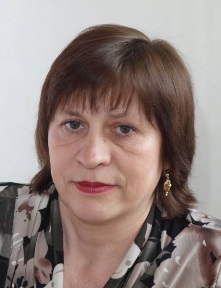 Нет/соответствие занимаемой должностисреднее специальноеПермский педагогический колледж № 1, 2012г.Квалификация: социальный педагог с дополнительной квалификацией "Педагог организатор"Воспитатель35 / 10 Конструирование и основы робототехники в условиях реализации ФГОС дошкольного образования  28-31 мая 2018-40ч.Организация образовательной среды для детей с ОВЗ в ДОУ – 72ч./16.08 – 07.09.2018/ ФГБОУ ВО «ПГГПУ»ГАУ ДПО «Институт развития образования Пермского края»2Тарариева Полина Николаевна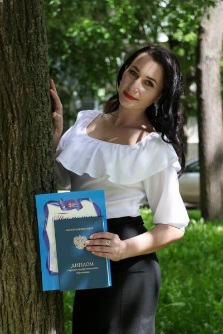 Нет/нетсреднее специальноеГБПОУ «Пермский педагогический колледж № 1», 2017г.Квалификация: воспитатель дошкольного учрежденияВоспитатель1/1нет3Топпен Валентина Леонидовна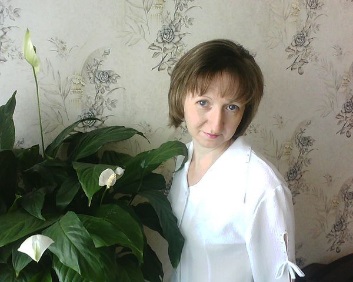 Нет/соответствие занимаемой должностисреднее специальноеПермский педагогический колледж № 1, 1995г.Квалификация: воспитатель в ДОУВоспитатель28/22Авторская технология Токаевой Т.Э. «Развитие ребенка как субъекта физкультурно-оздоровительной деятельности с 1 года до 7 лет»-72ч./15-19 апреля 2919 года/ ФГБОУ ВО «ПГГПУ»4Соломонова Надежда ВикторовнаНетсреднее специальноеКГАОУ «Добрянский гуман.-технол. техникум им.П.И.Сюзева», 2017г.Квалификация: воспитатель ДОУВоспитатель1/1План на 09.09.2019Информационно- коммуникационные технологии в реализации образовательного процесса в ДОО-72ч. РИНО  «Пермский государственный национальный исследовательский институт»5Трофимова Светлана ВладимировнаНет/нетсреднее специальноеПермское педагогическое училище №1, 1982г.Квалификация: воспитатель детского садаВоспитатель32/28Игровая компетенция педагога (16 часов)Культурные практики в образовательном процессе детского сада(16 часов)Создание условий для выбора ребёнком деятельности, участников совместной деятельности в образовательном процессе детского сада. (16 часов)/АНО ДПО «Карьера и образование» май 2017г.6Скорик  Татьяна Павловна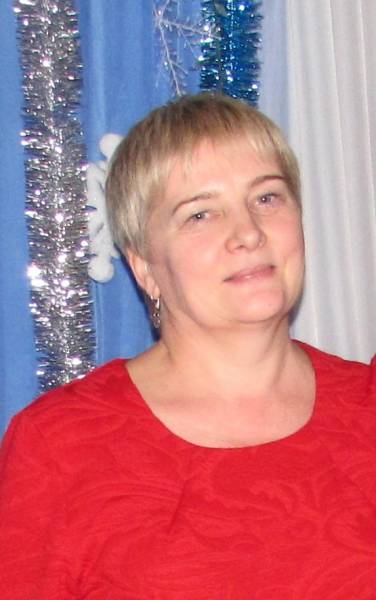 Нет/высшаясреднее специальноеПедагогическое Училище, г.Омутинск, 1985 г.Квалификация: воспитатель детского садаВоспитатель31/31Моделирование, организация развивающей предметно-пространственной среды в разных возрастных группах ДОО.-16ч. АНО ДПО «Карьера и образование» март 2019г.7Норицына Татьяна ФедоровнаНет/высшаяВысшее профессиональноеУральский государственный педагогический институт, 2001г. Воспитатель29/22Основы финансовой грамотности детей дошкольного возраста-40ч. РИНО «Пермский государственный национальный исследовательский институт». Апрель 2019г.8Ермекова Оксана Борисовна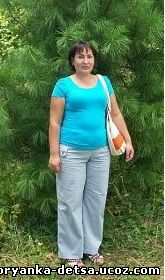 Нет/высшаясреднее специальноеЩучинский гумманитарно-технический колледж, 1998 г.Квалификация: воспитатель в дошкольных учрежденияхВоспитатель21/13Моделирование, организация развивающей предметно-пространственной среды в разных возрастных группах ДОО-	16ч. АНО ДПО «Карьера и образование»	Март 2019г.9Фофанова Светлана Анатольевна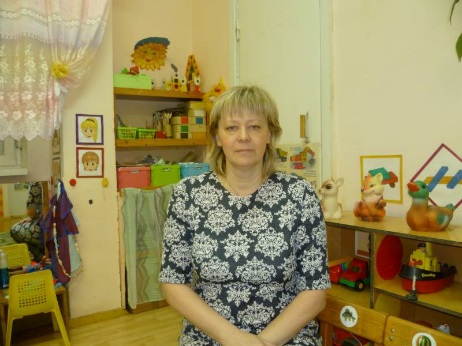 Нет/высшаясреднее специальноеПермский педагогический колледж  № 1, 1997 г.Квалификация: воспитатель в дошкольных учрежденияхПовышение квалификации 2016г.Воспитатель23/22Речевое развитие и развитие коммуникативных способностей детей дошкольного возраста в условиях социо-игровой технологии» -32ч.	АНО ДПО «Карьера и образование»	Март 2019г.10Фаисханова Гузалия Фагиловна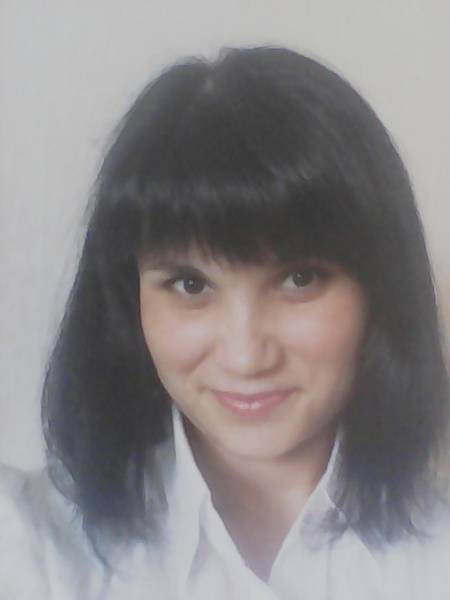 Нет/нетсреднее специальноеКГАОУ «Добрянский гуман.-технол. техникум им.П.И.Сюзева», 2015г.Квалификация: воспитатель ДОУВоспитатель19/6Авторская технология Токаевой Т.Э. «Развитие ребенка как субъекта физкультурно-оздоровительной деятельности с 1 года до 7 лет»/15-19 апреля 2919 года/40ч.ФГБОУ ВО «ПГГПУ» Апрель 2019г.11Маталасова Екатерина Андреевна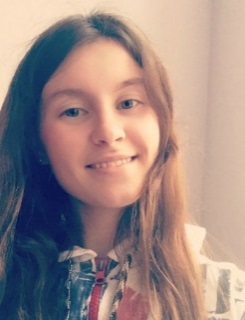 Нет/нетсреднее специальноеСоликамский социально-педагогогический колледж им.А.П.Раменского, 2017г.Молодой специалистВоспитатель1/1ГБПОУ «Соликамский социально-педагогический колледж имени А.П.Раменского» (рег.№ 014)с 2018 года (получает высшее образование)12Вандышева Наталья Викторовна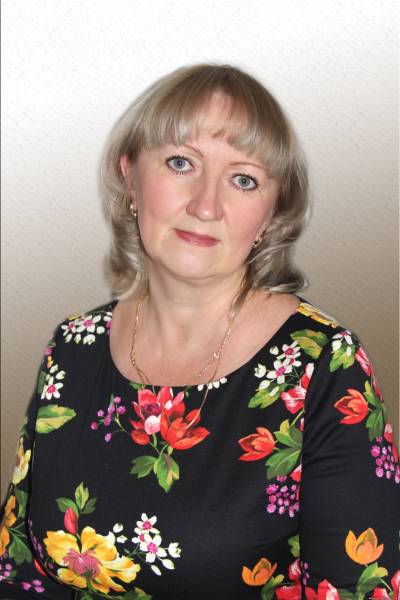 Нет/высшаяВысшее профессиональноеПермский государственный педагогический институт, 1997 г.Квалификаця: воспитатель, методист по дошкольному воспитанию по специальности педагогика и психология (дошкольная)Воспитатель23/22Коррекционно-развивающая работа в ДДО с учётом ФГОС ДО/21.08.2017-01.092017/72ч.Организация образовательной среды для детей с ограниченными возможностями здоровья в условиях ДОУ» /20.09.-22.09.2017/24 ч.ФГБОУ ВО «ПГГПУ»ГАУ ДПО «Институт развития образования Пермского края»	Сентябрь 201713Попова  Наталья Леонидовна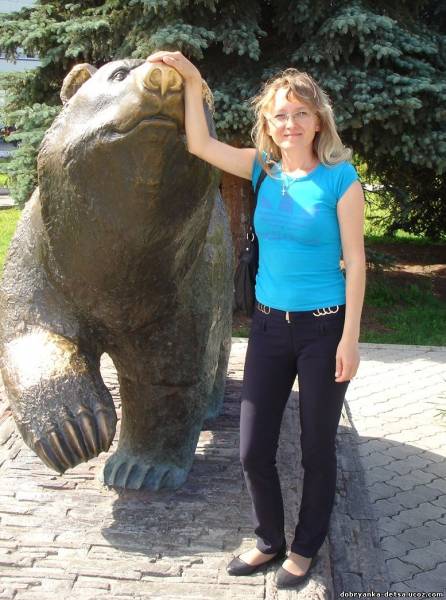 Нет/высшаясреднее специальноеПедагогическое училище г.Кудымкар 1996г.Квалификация: воспитатель в национальном дошкольном учрежденииВоспитатель23/22Конструирование и основы робототехники в условиях реализации ФГОС дошкольного образования  28-31 мая 2018	40ч.	ФГБОУ ВО «ПГГПУ»	14Минкина Юлия НиколаевнаНет/перваяСреднее профессиональноеКГМПОУ "ДГТТ им. . И. Сюзева", 2015 г.Квалификация: воспитатель в дошкольном учрежденииВоспитатель7/6Технология «Метод проектов в работе с детьми дошкольного возраста в условиях реализации ФГОС дошкольного образования»24ч РИНО «Пермский государственный национальный исследовательский институт»Организация образовательной среды для детей с ОВЗ в ДОУ /16.08 – 07.09.2018/	72чГАУ ДПО «Институт развития образования Пермского края»	15Фомина Светлана Борисовна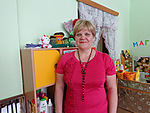 Нет/Соответствиезанимаемой должностиСреднее специальноеПедагогический класс при СОШ № 2, 1989 г.Воспитатель31/31Диплом о проф. переподготовке Квалификация «Воспитатель дошкольной образовательной организации»27.08.2018-07.01.2019	ЧОУ ДПО «Академия бизнеса и управления системами»Развитие социальной и познавательной активности детей с ОВЗ» активности  (декабрь 2017)	8ч.	ГАОО ДПО «Институт повышения квалификации – МЦПК»16Сычёва Екатерина СергеевнаНет/нетСреднее специальноеГОУ СПО  "КПУ №1" г.Кунгур, 2010 г.Воспитатель2/2Проектирование индивидуального образовательного маршрута как механизма реализации адаптированной образовательной программы для детей с ОВЗ, посещающих инклюзивные группы ДОО, в соответствии с требованиями ФГОС ДО-24ч.	ФГБОУ ВО «ПГГПУ»	Июнь  201817Кылосова Екатерина Леонидовна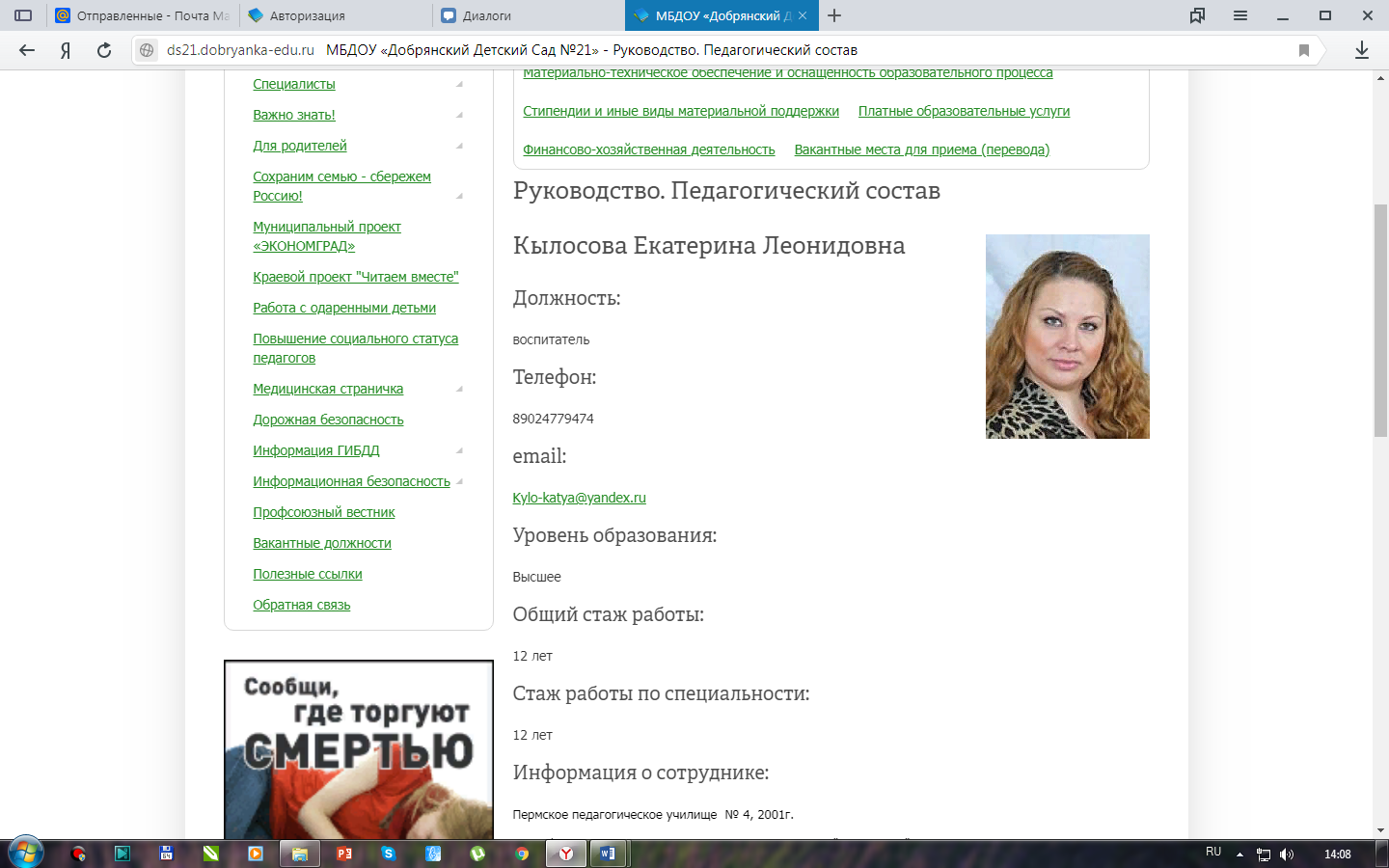 Нет/Соответствиезанимаемой должностиВысшее профессиональноеПермское педагогическое училище  № 4, 2001г.Квалификация: учитель технологии по специальности "Технология"Высшее - ПГСХА, 2004 г.Воспитатель12/12Основы финансовой грамотности детей дошкольного возраста в условиях ФГОС дошкольного образования	40ч.	РИНО  «Пермский государственный национальный исследовательский институт» 	Апрель 201818Семиколенова Надежда ВикторовнаНет/нетСреднее специальноеГОУСПО «Пермский педагогический техникум» 2004 годСпециальность: Дошкольное образованиеВоспитатель23/15Речевое развитие и развитие коммуникативных способностей детей дошкольного возраста в условиях социо-игровой технологии	32ч.	АНО ДПО «Карьера и образование»	Март 201919Зайцева Светлана Владимировна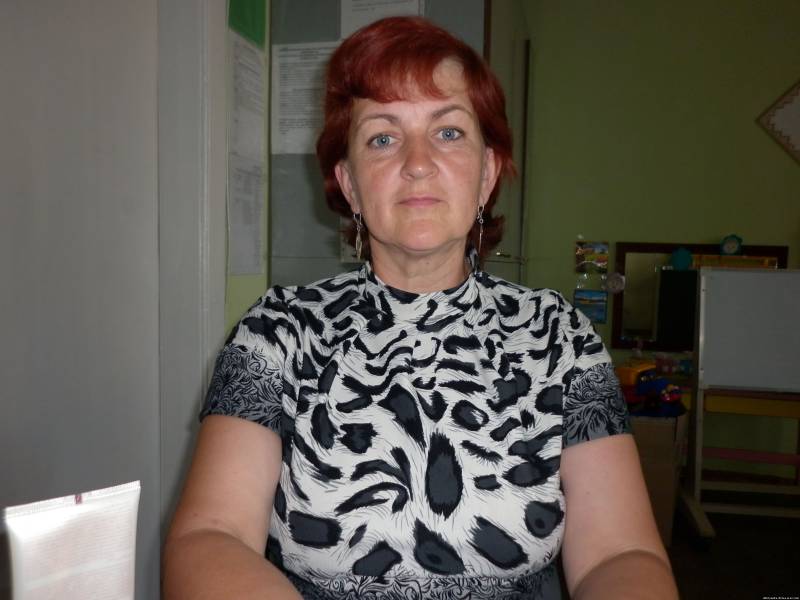 Нет/Соответствиезанимаемой должностиСреднее специальноеОбразование: педагогическое, средне - специальное, Пермское Педагогическое училище № 1, 1990 г.Квалификация: воспитатель в дошкольном учрежденииВоспитатель18/15Робототехника в образовательно-воспитательном процессе ДОО (базовый уровень)72ч.	РИНО «Пермский государственный национальный исследовательский институт»Март 201920Калашникова Анна Алексеевна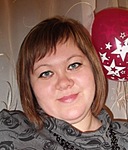 Нет/первая  среднее специальноеПермский Педагогический Колледж  № 1, 2012 г.Квалификация: воспитатель детей дошкольного возраста с дополнительной подготовкой в области семейного воспитанияВоспитатель12/9План09.09.2019Информационно- коммуникационные технологии в реализации образовательного процесса в ДОО-72ч. РИНО  «Пермский государственный национальный исследовательский институт»	21Меркурьева Ольга Борисовна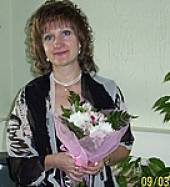 Нет /высшаясреднее специальноеПермское педагогическое училище  № 1, 1993г.Квалификация: воспитатель в дошкольных учрежденияхинструктор по физической культуре30/25Современные технологии физического развития детей дошкольного возраста в дошкольной образовательной организации	72ч.	ГАУ ДПО «Институт развития образования Пермского края» Апрель 201922Посягина Наталья Ивановна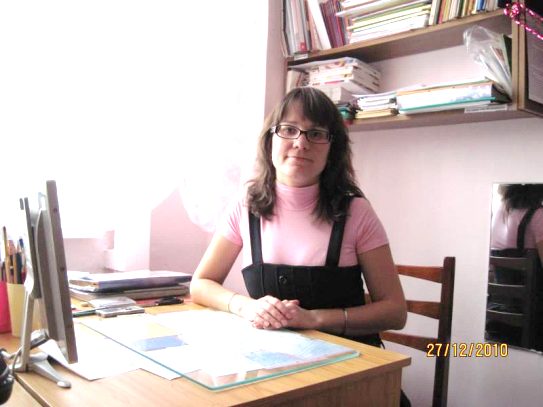 Нет/Соответствиезанимаемой должностиВысшее профессиональноеМосковский педагогический университет, 2005г.Квалификация: учитель-логопедучитель-логопед20/19Дополнительная  профессиональная  программа «Инструментарий проектного управления: от разработки проекта до создания проектного офиса»	48ч.	ФБОУ  ВО» Российская академия народного хозяйства и государственной службы при Президенте РФ» Апрель 201823ШароваОльга Александровна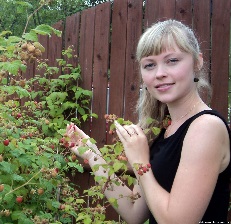 Нет/высшаяВысшее профессиональноеПермский государственный педагогический институт Квалификация: Педагог-психолог  4.09.2015-30.10.2016  в ФГБОУ «Пермский государственный гуманитарно-педагогический университет». Педагог-психолог9/9Дополнительная профессиональная программа «Инструментарий проектного управления: от разработки проекта до создания проектного офиса»  /Апрель 2018/48ч.	ФБОУ ВО «Российская академия народного хозяйства и государственной службы при Президенте РФ»Психолого-педагогическая поддержка педагогов, работающих с детьми ОВЗ	40ч.	ФГБОУ ВО «ПГГПУ»